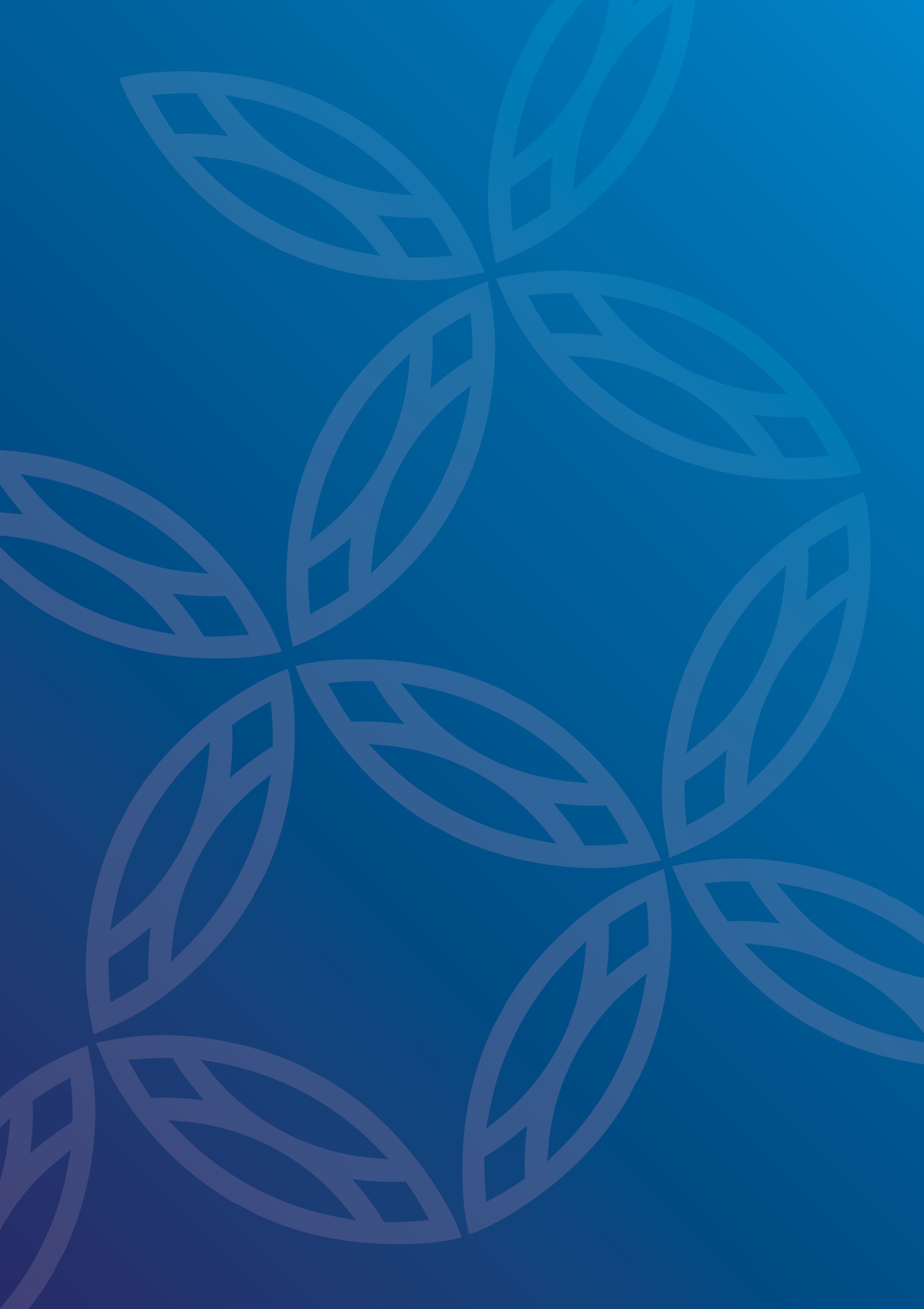 Communications release contentSummary of research background and contextKey findingsAnticipated Q&As